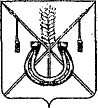 АДМИНИСТРАЦИЯ КОРЕНОВСКОГО ГОРОДСКОГО ПОСЕЛЕНИЯКОРЕНОВСКОГО РАЙОНАПОСТАНОВЛЕНИЕот 17.09.2014   		                                     			         № 876г. КореновскО размещении и эксплуатации аттракциона «4D КИНОТЕАТР»на территории Кореновского городского поселенияКореновского района с 18 сентября по 20 октября 2014 годаВ целях улучшения культурного обслуживания жителей и                           гостей города Кореновска, расширения возможностей в организации                    досуга детей и молодежи, рассмотрев заявление индивидуального предпринимателя Пахлян Ашота Славиковича, администрация Кореновского городского поселения Кореновского района п о с т а н о в л я е т:1. Разрешить индивидуальному предпринимателю Пахлян                        Ашоту Славиковичу размещение и эксплуатацию аттракциона «4D КИНОТЕАТР» с 18 сентября по 20 октября 2014 года на центральной                   площади города Кореновска перед муниципальным бюджетным                    учреждением культуры муниципального образования Кореновский район Кореновского районного народного центра культуры и досуга.2. Рекомендовать индивидуальному предпринимателю Пахлян Ашоту Славиковичу в период эксплуатации аттракциона «4D КИНОТЕАТР» обеспечить:2.1. Ограждение аттракциона, безопасность посетителей                     аттракциона и постоянное дежурство лиц ответственных за аттракционную технику.2.2. Поддержание санитарного порядка, наличие биотуалетов.3. Рекомендовать директору филиала открытого акционерного                 общества «НЭСК – электросети» «Кореновскэлектросеть» Н.М.Бабенко обеспечить подключение аттракциона «4D КИНОТЕАТР» на                      центральной площади города Кореновска перед муниципальным                    бюджетным учреждением культуры муниципального образования    Кореновский район Кореновского районного народного центра культуры и досуга. 4. Общему отделу администрации Кореновского городского                    поселения Кореновского района (Воротникова) разместить постановление                     на официальном сайте органов местного самоуправления Кореновского городского поселения Кореновского района в сети Интернет.   5. Контроль за выполнением настоящего постановления оставляю за собой.6. Постановление вступает в силу со дня его подписания.  Исполняющий обязанности главыКореновского городского поселения Кореновского района 					          		                 Р.Ф.Громов